You must email us this rule checklist with your application for certificate issue or renewalAbout your rule checklist and our assessmentYour organisation’s detailsProposed safety management documentation submitted with this rule checklistConfirm your safety management documentation meets document control requirementsYou must address the rules below where they apply to your operationIf this rule checklist is emailed to us with an application for certificate renewal, highlight or Track Change this rule checklist the proposed amendments and any changes since the issue of your last certificate.CAA use onlyDevelopment status control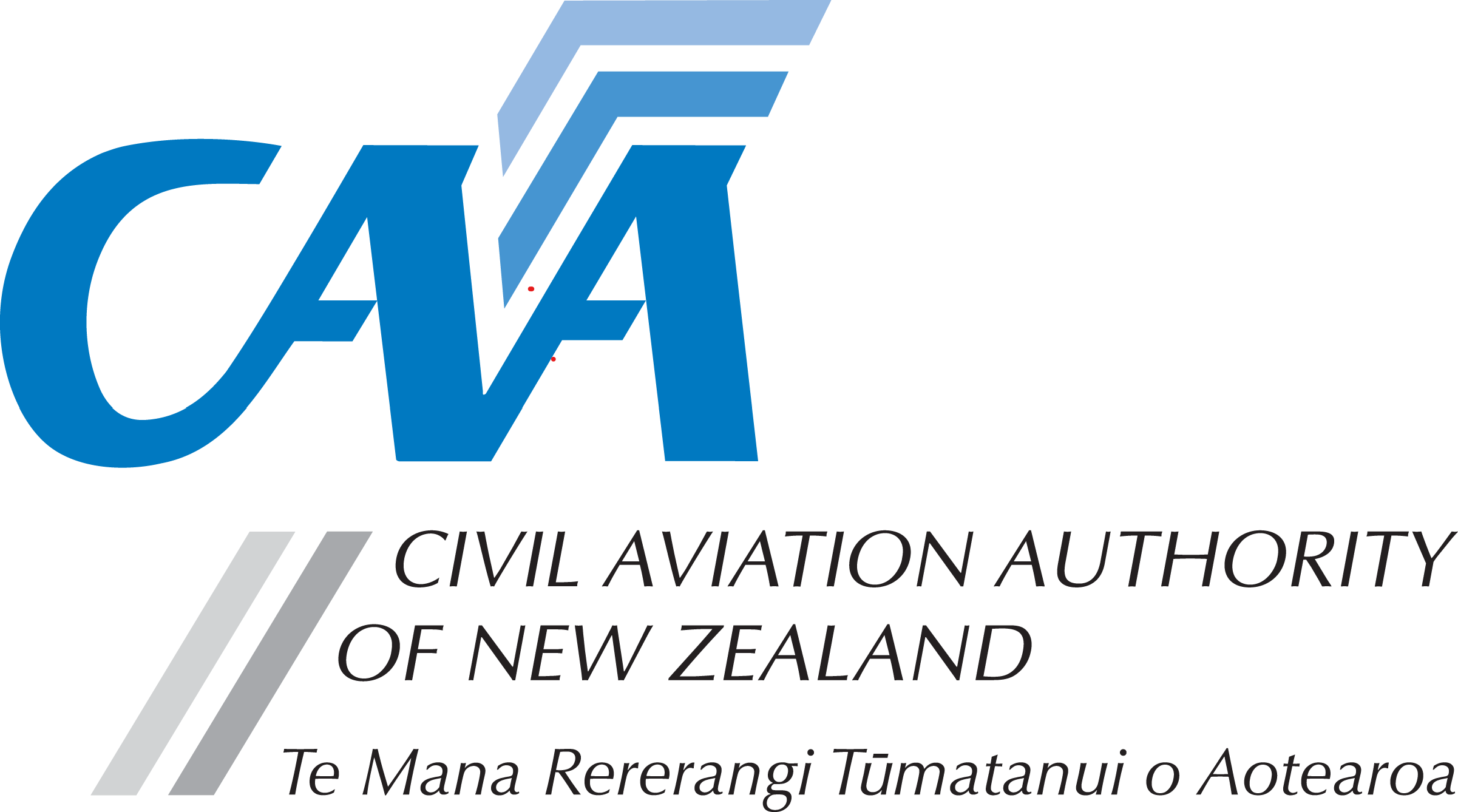 24137-06 Part 137 agricultural aircraft operator – safety management rule checklistUse this rule checklist to make sure you comply with Civil Aviation Rules, Part 100 safety management requirements for applications for issue or renewal of a Part 137 agricultural aircraft operator certificate.Email us this completed rule checklist (in editable format not PDF) with your application for certificate issue or renewal to certification@caa.govt.nzYou’re responsible for compliance with Civil Aviation RulesThis rule checklist has the minimum safety management requirements for an agricultural aircraft operatorClick on the field areas and type (they expand as you type)To add rows to the tables in this form copy and paste the last rowCAA’s rule checklists are a guide to minimum compliance requirementsThey speed up, and reduce the cost of, the certification assessment by making it easier for us to… find the procedures and information in your safety management documentationassess your application It’s important to keep your rule checklists up-to-date to assist ongoing compliance and support your certificate renewal and amendment applications Organisation’s name iCAA ID no. DateSection name (if one document) or document name (if separate documents) Abbreviation (abbrev.)Version no.DatedProcedures to control, amend, and distribute your safety management documentationYou completeSection/document complies? Yes or No. If no, explain whyCAA use onlySafety management documentation sampled and any issues organisation must address (Inspector adds initials and date)List of effective pages (for document control and management)Revision/amendment description table (to give context to the change) Contents pageHeader or footer on every page must have your organisation’s name, exposition or document name, effective revision no. and date, and page no.Rule You completeSection or document name abbrev. and reference or heading (If the rule is not met or doesn’t apply, explain why)CAA use onlySafety management documentation sampled and any issues organisation must address (Inspector adds initials and date)Part 137.155 Safety managementPart 137.155 Safety managementPart 137.155 Safety managementSubpart D Commercial Operations - GeneralSubpart D Commercial Operations - GeneralSubpart D Commercial Operations - General137.160 Agricultural aircraft operator safety management documentation137.160 Agricultural aircraft operator safety management documentation137.160 Agricultural aircraft operator safety management documentation137.160(a)(1)(i) [100.3(b)] Documentation of safety mgmt procedures137.160(a)(2) Senior persons137.160(a)(3) Lines of safety responsibility137.160(b)(1) Ongoing compliance137.160(b)(2) Compliance with Part 100Part 100 Safety managementPart 100 Safety managementPart 100 Safety managementSubpart 100.3 System for safety managementSubpart 100.3 System for safety managementSubpart 100.3 System for safety management100.3(a)(1) Safety management safety policy100.3(a)(2) Risk management process100.3(a)(3)(i) Hazard, incident and accident reporting, analysis and actions. Also refer to Part 12 Subpart B100.3(a)(3)(ii) Goals and measures for the improvement of aviation safety100.3(a)(3)(iii) Quality assurance programme100.3(a)(4) Safety training100.3(c) Scalability of safety managementList any other rules complied with:List any other rules complied with:List any other rules complied with:Work request no.Date assessment completedDate assessment completedInspector’s initialsInspector(s) who assessed rule checklistInspector(s) who assessed rule checklistInspector(s) who assessed rule checklistInspector(s) who assessed rule checklistInspector(s) who assessed rule checklistInspector(s) who assessed rule checklistInspector(s) who assessed rule checklistInspector(s) who assessed rule checklistInspector(s) who assessed rule checklistNameNameNameInitialsInitialsNameNameNameInitials Other rules or advisory circulars referred to during the assessment by the CAA inspector:Other rules or advisory circulars referred to during the assessment by the CAA inspector:Other rules or advisory circulars referred to during the assessment by the CAA inspector:Reference ReferenceReferenceReferenceReferenceReferenceThis rule checklist was established using the following Part amendment statuses:This rule checklist was established using the following Part amendment statuses:This rule checklist was established using the following Part amendment statuses:This rule checklist was established using the following Part amendment statuses:Part NameAmendment no.Amendment datePart NameAmendment no.Amendment date100Safety managementAmendment 11 February 2016137Agricultural aircraft operationsAmendment 710 March 2017Revision1Date06/09/2022StatusFinalForm name changed from ‘compliance matrix’ to ‘rule checklist’, instructions redrafted, table headings changed, hyperlink to rules addedForm name changed from ‘compliance matrix’ to ‘rule checklist’, instructions redrafted, table headings changed, hyperlink to rules addedForm name changed from ‘compliance matrix’ to ‘rule checklist’, instructions redrafted, table headings changed, hyperlink to rules addedForm name changed from ‘compliance matrix’ to ‘rule checklist’, instructions redrafted, table headings changed, hyperlink to rules addedForm name changed from ‘compliance matrix’ to ‘rule checklist’, instructions redrafted, table headings changed, hyperlink to rules addedForm name changed from ‘compliance matrix’ to ‘rule checklist’, instructions redrafted, table headings changed, hyperlink to rules addedForm name changed from ‘compliance matrix’ to ‘rule checklist’, instructions redrafted, table headings changed, hyperlink to rules added